SVEUČILIŠTE JOSIPA JURJA STROSSMAYERA  U OSIJEKUGRADSKA I SVEUČILIŠNA KNJIŽNICA OSIJEKOsijek, 14. studenog  2023. godine Broj RKP-a  :       02508Matični broj :       03014347OIB:                     46627536930Razina:                 11Šifra djelatnosti:   9101Razdjel:                080OBRAZLOŽENJE OPĆEG DIJELA REBALANSA FINANCIJSKOG PLANA ZA 2023. GODINU Sukladno članku 36. Zakona o proračunu  ( NN 144/21) Gradska i sveučilišna knjižnica u Osijeku je uz prijedlog  rebalansa  financijskog plana za 2023.  izradila i obrazloženje općeg dijela rebalansa financijskog plana.PRIHODI 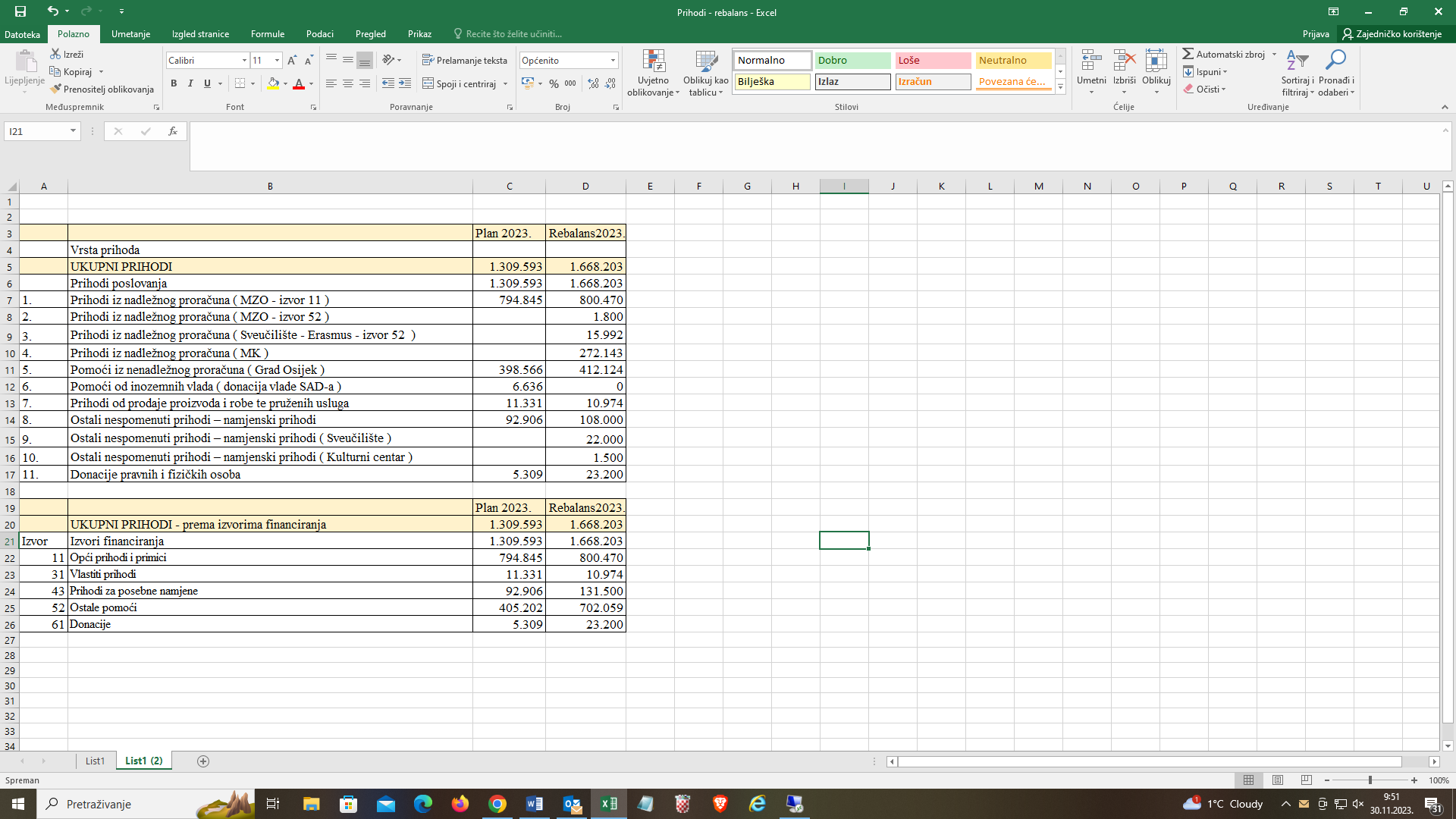 Rashodi za nabavu nefinancijske imovineRashodi za nabavu nefinancijske imovine planirani su u 2023. godini 64.657 eura, dok oni rebalansom iznose  195.184 eura. Odnose se na nabavu računalne opreme, namještaja i najvećim djelom knjižnične građe ( knjiga i av građe ). Do povećanja dolazi jer u planu za 2023. nije uvršteno Ministarstvo kulture i medija RH koji po ugovoru osiguravaju sredstva za nabavu knjižne i neknjižne građe, obaveznog primjerka i nabave informatičke opreme.PRIJENOS SREDSTAVA IZ PRETHODNE U SLJEDEĆU GODINUPrijenos sredstava iz prethodne u slijedeću godinu se odnosi na :Neutrošena namjenska sredstva Svake godine prenesemo namjenska sredstva kako bi mogli početkom slijedeće godine nabavljati knjižnu građu za osnovnu djelatnost Knjižnice s obzirom da sredstva od Ministarstva kulture ( za koja se javljamo na javni natječaj ) za nabavu knjižne građe dobijemo tek polovicom tekuće  godine (iz 2022. u 2023. smo prenijeli  13.272,28 eura ). Sredstva za obnovu vanjske stolarije Knjižnice (iz 2022. u 2023. smo prenijeli  15.348,46 eura )  te sredstva za režijske troškove za prosinac prethodne godine.Ostale pomoći -  sredstva dobivena od Američkog veleposlanstva SAD – a.Ova sredstva primimo krajem tekuće godine i rok za utrošit je kraj sljedeće godine. Zbog kratkog roka u tekućoj godini nismo u mogućnosti sredstva utrošiti pa ih prenosimo u slijedeću  i u roku utrošimo ( iz 2022. u 2023. smo prenijeli 11.529,07 eura ).Sredstva koja prenosimo iz 2023. u 2024. kao i prethodnih godina služi za nabavu knjižne građe i pokriće režijskih troškova za prosinac 2023. koje će biti plaćene u siječnju 2024.UKUPNE I DOSPJELE OBVEZE	Ravnateljica	                  Dubravka Pađen Farkaš	Prema izvorima financiranja Prihodi u rebalansu za 2023. u odnosu na plan za 2023.  su povećani za 27% ( indeks 127 ).  Prihodi od Ministarstva znanosti i obrazovanja te  Grada Osijeku su povećani jer je u 2023. došlo do povećanja osnovice za izračun plaće, povećanja iznosa materijalnih prava. U planu za 2023. nije uvršteno Ministarstvo kulture i medija jer nam nisu dostavili pismenu potvrdu o sredstvima koja trebamo primiti u 2023., u rebalansu je uvršten.Od Ministarstva znanosti i obrazovanja smo primili 1.800 eura za prijevod slikovnice. Od Sveučilišta u Osijeku smo primili sredstva za erasmus djelatnika i izradu projektne dokumentacije za prijavu za natječaj za obnovu zgrade Knjižnice.RASHODIUkupni planirani rashodi za 2023. godinu su planirani u iznosu od 1.314.693 eura, rebalansom za 2023. oni iznose 1.690.721 eura. Rashodi su povećani za 28 % ( indeks 128 ).Rashodi poslovanja Rashodi poslovanja u  planu za 2023. godini iznose 1.250.036 eura, rebalansom su povećani na 1.495.537 eura.  Rashodi poslovanja  su porasli 20 % ( indeks 120 ).Do povećanja dolazi zbog rasta osnovice plaća te rasta iznosa za materijalna prava zaposlenika.Rashodi za zaposlene odnose se na plaću i materijalna prava zaposlenika.Materijalni rashodi obuhvaćaju rashode za potrebe redovnog poslovanja (rashodi za službena putovanja, naknada za prijevoz na posao i s posla, stručno usavršavanje zaposlenika, nabava uredskog materijala, rashodi za energiju, materijal za tekuće i investicijsko održavanje, sitni inventar, rashodi za usluge telefona, pošte i prijevoza, usluge za tekuće i investicijsko održavanje, komunalne usluge, najamnine, sistematski pregled zaposlenika, intelektualne usluge, računalne usluge i ostale usluge ).Materijalni rashodi Knjižnice rebalansom  su povećani. Najveće povećanje bilježimo kod usluga za tekuće i investicijsko održavanje zgrade. Od Ministarstva kulture i medija smo po ugovoru dobili sredstva za obnovu vanjske stolarije Knjižnice. Financijski rashodi odnose na  usluge platnog prometa.Stanje obveza na dan 31.12.2022.Stanje obveza na dan 30.06.2023.Ukupne obveze815.993,02 kn ; 108.300,88 eura115.628,24 euraDospjele obveze00